Identification des minéraux métaliqueExp 29Poste : YSciencePrésenté a Daniel BlaisPar Antoine Leclerc(Justin Villeneuve)202ESV20 avril 2023But: Identifier les minéraux métaliquesHypothèse:	Je suppose que les inconnus 1 et 3 son métalliquesMatériel : Inconnu#1Inconnu#3Inconnu#19Inconnu#21Inconnu#32Manipulation:Observer les inconnusMettre dans le tableau s’ils sont brillantRésultat:Identifier roches sédimentaires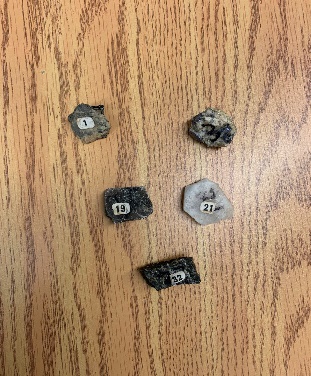 Analyse:	D’après le résultat, l’inconnu 1 a comme résultat: reflets, ce qui signifie que l’inconnu est métallique.	D’après le résultat, l’inconnu 3 a comme résultat: reflets, ce qui signifie que l’inconnu est métallique.Conclusion :	Mon hypothèse est vraie car les inconnus 1 et 3 son brillant ce qui veut dire qu’ils sont métalliques.Inconnues	RefletsInconnu#1BrillantInconnu#3BrillantInconnu#19	MatInconnu#21MatInconnu#32Mat